УтверждаюПредседатель тендерной комиссии_______________ Салимов Е.И.                                                                                                                                                 4 января 2024 года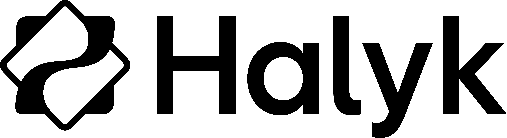 ТЕНДЕРНАЯ ДОКУМЕНТАЦИЯАО «Народный Банк Казахстана» (далее - Банк) 23 января 2024 года проводит через систему электронных торгов открытый тендер по выбору поставщика стикеров на 2024 год. Виды, тиражи изготавливаемых стикеров, технические спецификации, базовые сроки поставки и предпечатной подготовки, примерный суммарный объём годовых тиражей по видам продукции и места поставки приведены в приложении 1 к тендерной документации. 1. Срок поставки стикеров с учетом срока предпечатной подготовки – не более 20 рабочих дней, другие альтернативные варианты по предложению потенциального поставщика.2.  Места поставки стикеров: на условиях DDP областные/региональные филиалы (склады филиалов) и склад Головного Банка в г. Алматы в соответствии с ИНКОТЕРМС 2020 согласно разнарядки, в технической спецификации. За количество упакованной и отправленной в филиалы Банка продукции (стикеров) ответственность несет поставщик. В случае потребности в отправлении стикеров экспресс доставкой, понесенные поставщиком затраты на такое отправление будет возмещаться Банком по выставленному платежному документу с приложением подтверждающих документов от транспортной компании по весу отправленной продукции. Стоимость экспресс-отправления поставщик должен указать в своей тендерной заявке.3. Базовый срок экспресс – отправления готовой продукции до филиалов Банка – не более 5 календарных дней от даты отправления груза. Поставщик может предложить альтернативные сроки поставки.4. Условия оплаты:базовые условия - по факту изготовления и поставки стикеров;другие альтернативные варианты по предложению потенциального поставщика.Оплата стикеров, согласно условиям договора, будет производиться перечислением денежных средств на счет поставщика открытый в АО «Народный Банк Казахстана» на момент подписания договора либо на счет поставщика, ранее открытый в АО «Народный Банк Казахстана».5. Срок действия тендерной заявки 60 календарных дней с даты проведения торгов на ЭТП.6. Обязательные/квалификационные требования к потенциальным поставщикам: обладать профессиональной компетенцией и опытом работы на рынке полиграфических услуг не менее 2-х лет, иметь необходимые финансовые, материальные и трудовые ресурсы для исполнения обязательств в соответствии с договором;отсутствие судебных исков и претензии со стороны АО «Народный Банк Казахстана» по ранее заключенным договорам.поставщик должен быть платежеспособным, не подлежать ликвидации, на его имущество не должен быть наложен арест, его финансово-хозяйственная деятельность не должна быть приостановлена в установленном законодательством Республики Казахстан порядке.поставщик должен выполнять свои обязательства по уплате налогов и других обязательных платежей в бюджет на момент подачи заявки на участие в тендере и на момент заключения договора о закупках;запрещается участие компаний, аффилированных (связанных) между собой в лоте;обязательный охват лота – 100%;наличие собственного или арендованного оборудования для полного цикла изготовления стикеров, складских помещений;оказание услуг предпечатной подготовки (внесение изменений и окончательная подготовка файлов к печати, т.е. изготовление электронного макета изделия, внесение необходимых корректировок в макет с учетом особенностей печатного оборудования и наложения цветов, небольшие корректировки по тексту, в случае обнаружения ошибок, создание припусков на обрезку);наличие у потенциального поставщика годового оборота за 2021-2022 год на сумму не менее 10 000 000,0 тенге за каждый год;предоставить по одному образцу стикеров разного вида, близких по техническим характеристикам к указанным в спецификации для оценки качества. Изготовленные потенциальным поставщиком образцы должны быть предоставлены в сложенном виде до формата А4 в папку, обеспечивающую длительное хранение образцов, с нанесением надписи: «Образцы стикеров компании _________»;предоставить не менее 2-х рекомендательных/ благодарственных писем от заказчиков со сроком регистрации не ранее 2022 года; за досрочное расторжение договора в одностороннем порядке, поставщик должен будет уплатить штраф в размере 1% от суммы договора;поставщик соглашается с тем, что при размещении заказа отличного от тиражей, указанных в технической спецификации в пределах +/- 10% будет применена стоимость, зафиксированная за тираж; заключение рамочного договора на изготовление стикеров по заявкам Банка в период с даты заключения договора по 31 декабря 2024 года с фиксацией цен за единицу продукции в соответствии с видами и тиражами, согласно технической спецификации. Сроки предоставления набранного макета от даты получения файлов указаны в технической спецификации.7. Потенциальный поставщик несет все расходы, связанные с подготовкой и подачей своей тендерной заявкой, а Банк и тендерная комиссия не отвечает и не несет обязательства по этим расходам, независимо от характера проведения и результатов тендера.8. Язык тендерной заявки – русский, по желанию - государственный.9. Тендерная документация выдается потенциальному участнику тендера без взимания платы.7. Потенциальный поставщик несет все расходы, связанные с подготовкой и подачей своей тендерной заявки, а Банк и тендерная комиссия не отвечает и не несет обязательства по этим расходам, независимо от характера проведения и результатов тендера.9. Тендерная документация выдается потенциальному участнику тендера без взимания платы.10. Обеспечение тендерной заявки – необходимо перечислить на расчётный счёт АО «Народный Банк Казахстана» в размере 300 000 тенге (IBAN KZ146010005000000001, БИК HSBKKZKX, БИН 940140000385, КБе 14 в АО «Народный Банк Казахстана»). В счёте в обязательном порядке указать, на какие цели перечисляются денежные средства: «Обеспечение тендерной заявки на участие в тендере по выбору поставщика стикеров на 2024 год.».Обеспечение тендерной заявки, внесённое участниками тендера, возвращается потенциальному поставщику в следующих случаях:отклонения тендерной заявки как не отвечающей требованиям тендерной документации;отзыва тендерной заявки до истечения окончательного срока приема представления тендерных заявок;прекращения Банком тендерных процедур без определения победителя тендера;непризнания потенциального поставщика (подрядчика) победителем тендера;вступления в силу договора о закупках, заключенного с данным потенциальным поставщиком (подрядчиком);окончания срока действия тендерной заявки потенциального поставщика (подрядчика).Обеспечение тендерной заявки возвращается потенциальному поставщику в течении десяти рабочих дней на основе письма предоставленного потенциальным поставщиком о возврате внесенного обеспечения с указанием реквизитов, на которые необходимо осуществить возврат.Обеспечение тендерной заявки не возвращается потенциальному поставщику, представившему тендерную заявку и соответствующее обеспечение в случаях, если:участие в тендере прекращается по причине отзыва или несогласованного изменения тендерной заявки по истечении окончательного срока представления тендерной заявки;потенциальный поставщик (подрядчик) не подписал договор о закупках, будучи определенным победителем тендера, в сроки, указанные в тендерной документации;потенциальные поставщики (подрядчики) подали заявки на тендер от аффилированных (связанных) компаний, проигнорировав уведомление о запрете на такое участие в тендерной документации.   Процедура проведения тендера:Регистрация потенциальных поставщиков на электронной тендерной площадке (ЭТП) «Halykgroup» (регистрация потенциального поставщика производится в течение 5-ти рабочих дней с момента подачи регистрационных данных потенциальным поставщиком);Завершение регистрации и окончательный срок представления тендерных заявок и образцов до 9:00 часов 17 января 2024 года (за 4 рабочих дня до даты проведения торгов);Проведение технической экспертизы тендерных заявок, рассмотрения предлагаемых образцов стикеров и других соответствующих экспертиз (3 рабочих дня). При необходимости срок проведения технической экспертизы будет продлён до 10-ти календарных дней. При этом начало проведения электронных торгов будет продлено на этот же срок.Допуск потенциальных поставщиков к участию в торгах;Проведение торгов – 23 января 2024 года с 16:00 до 17:00 часов.  Проведение очных переговоров и подведение комиссией результатов тендера.Критерии оценки тендерных заявок:соответствие потенциального поставщика квалификационным и обязательным требованиям тендерной документации;соответствие тендерной заявки техническому заданию и техническим спецификациям тендерной документации;предлагаемая цена и условия оплаты.Комиссия вправе не раскрывать информацию, касающуюся рассмотрения, оценки и сопоставления тендерных заявок потенциальным поставщикам (подрядчикам) или любому другому лицу, официально не участвующему в рассмотрении, оценке и сопоставлении тендерных заявок.Комиссия вправе отстранить от участия в процессе закупок потенциального поставщика (подрядчика), если он:•	представил недостаточно полную и точную тендерную заявку, не дающую возможность комиссии произвести оценку тендерной заявки, или представил заведомо ложную информацию по квалификационным требованиям, либо имеет замечания по исполнению договорных обязательств перед Банком в прошлом. Полнота и достоверность представляемой информации устанавливается в момент рассмотрения комиссией документов, подтверждающих соответствие потенциального поставщика (подрядчика) квалификационным требованиям;•	состоит в реестре недобросовестных участников государственных закупок, в списке бездействующих налогоплательщиков/лжепредприятий, размещенных на сайте Комитета государственных доходов Министерства финансов Республики Казахстан.•	в случае выявления участия в лоте аффилированных (связанных) потенциальных поставщиков (подрядчиков).Комиссия вправе в ходе проведения тендерных процедур раскрывать участникам тендера информацию по ценовым предложениям других участников тендера.Банк вправе отменить или отложить проведение тендера с письменным уведомлением потенциальных поставщиков, представивших тендерные заявки, о его отмене или переносе с указанием новой даты проведения тендера. Потенциальный поставщик имеет право изменять или отзывать свою заявку до истечения окончательного срока представления тендерных заявок.Потенциальный поставщик (подрядчик), по итогам проведенных очных переговоров на улучшение тендерных предложений обязуется предоставить секретарю тендерной комиссии подтверждение тендерного предложения, оформленное в соответствии с приложениями 2 и 3 к тендерной документации, в срок, установленный комиссией. Подача заявки с иной, отличной от озвученной на переговорах ценой - запрещается.В случае непредаставления потенциальным поставщиком (подрядчиком) подтверждения заявленного тендерного предложения в установленные комиссией сроки озвученное на переговорах предложение отклоняется комиссией от дальнейшего рассмотрения.Срок заключения рамочного договора о закупках не может быть более 30 (тридцати) календарных дней со дня направления потенциальному поставщику уведомления о признании его тендерной заявки выигрышной и проекта договора о закупках. Если потенциальный поставщик (подрядчик), предложение которого принято Банком, не подписывает договор в установленные сроки или если заключенный договор расторгнут в связи с невыполнением потенциальным поставщиком (подрядчиком) своих обязательств, Банк вправе заключить договор со вторым по предпочтительности потенциальным поставщиком (подрядчиком) (участником тендера, ценовой экспертизы) либо признать тендер/торг несостоявшимся. Предложения такого участника в дальнейшем не будут приниматься к рассмотрению в течение 1 (одного) года с момента получения отказа/расторжения.Перечень документов, предоставляемых потенциальным поставщиком в тендерной заявке (прикрепляются на ЭТП в срок до 9:00 часов 17 января 2024 года):бухгалтерский баланс за 2022 г., подписанные первым руководителем, главным бухгалтером, скрепленные печатью потенциального поставщика (прикрепляются на ЭТП в закладке «Документы для налоговой службы»);копии деклараций за 2021-2022 г.г., по корпоративному подоходному налогу по форме 100.00 без приложений (прикрепляются на ЭТП в закладке «Документы для налоговой службы»);перечень имеющегося на балансе собственного или арендованного оборудования для печати стикеров, складских помещений. В случае если оборудование и склады арендованные, необходимо приложить копии договоров аренды.документы, подтверждающие внесение обеспечения тендерной заявки (платежное поручение о перечислении денежных средств на расчетный счет АО «Народный Банк Казахстана»);письмо на возврат обеспечения (приложение 4);документальное подтверждение опыта работы на рынке полиграфических услуг не менее 2-х лет;документальное подтверждение наличия у потенциального поставщика годового оборота за 2021-2022 год на сумму не менее 10 000 000,0 тенге за каждый год, подтвержденные копией налоговых деклараций по корпоративному подоходному налогу, подписанного первым руководителем и главным бухгалтером;не менее 2-х рекомендательных/ благодарственных писем от заказчиков со сроком регистрации не ранее 2022 года;Вышеуказанные документы должны одновременно соответствовать следующим требованиям:документы должны быть отсканированы в цветном виде и хорошо читабельны;документы должны содержать все страницы, которые есть в документе (должны быть представлены в полном виде).Предоставление по одному образцу стикеров разного вида, близких по техническим характеристикам к указанным в спецификации для оценки качества, изготовленные потенциальным поставщиком, образцы должны быть предоставлены в срок до 18:00 часов 17 января 2024 года в сложенном виде до формата А4 в папку, обеспечивающую длительное хранение образцов, с нанесением надписи: «Образцы стикеров компании _________»;В случае необходимости тендерная комиссия может затребовать от потенциального поставщика дополнительные сведения, документы по любым вопросам, имеющим отношение к тендеру.Место проведения электронных торгов - электронная тендерная площадка «Halykgroup», web-сайт www.e-tender.kz.  Дата и время проведения торгов – 23 января 2024 года с 16:00 до 17:00 часов.Валюта торгов – тенге.Минимальный шаг торгов – 100 000,0 тенге.В торгах потенциальными поставщиками должна быть указана общая стоимость всего объема стикеров (по всем видам стикеров и тиражам) в тенге, с учетом НДС.  В течение одного рабочего дня после завершения торгов, участниками должны быть предоставлены ценовые предложения на минимальную стоимость, предложенную по результатам электронных торгов, согласно приложениям 2 и 3 к тендерной документации, путем направления их секретарю тендерной комиссии на e-mail: tender@halykbank.kz. В случае не предоставления подтверждения комиссия вправе отклонить заявку поставщика от дальнейшего рассмотрения. При рассмотрении ценовых предложений тендерных заявок Банк оставляет за собой право вести переговоры с потенциальными поставщиками  по улучшению цены заявки, условий оплаты и сроков оказания услуг.Справки по телефону: (727) 2590793.Контактные лица:            Главный менеджер Управления закупок – Петрова А.И. тел.330-13-45 (8-701-734-1389).Секретарь тендерной комиссии – Еркелдесова Ш. Т., тел. (727) 259-0793/3301457.Потенциальные поставщики – участники тендера могут обратиться в Департамент безопасности Банка по контактному телефону 8 (727) 2596878 по вопросам нарушения процедуры проведения тендера или других замечаний.Обжалование действий (бездействия) комиссии допускается на любом этапе проведения тендера, но не позднее 10 (десяти) рабочих дней со дня подведения комиссией результатов тендера. ____________________Приложение 1 к тендерной документации Места поставки стикеров                         ___________________                                             ___________________                                (должность)                                                                 (Ф.И.О.)М.П.Приложение 2 к тендерной документации Тендерное предложениеНаименование потенциального поставщика: ____________________________________________________________________________________Наименование предмета тендера: по выбору поставщика стикеров на 2024 год.Предлагаемые УСЛОВИЯ заключения договора:1. Общая стоимость стикеров на 2024 год в тенге с НДС (согласно таблице цен – приложение 3/ указать суммарное значение по всем видам стикеров и тиражам)_________________________2. Стоимость отправления одного килограмма стикеров, подлежащего возмещению в случае необходимости экспресс-отправления: _______________________________________________________тенге за 1 кг с НДС.	(цифрами и прописью)единовременный сбор за доставку до каждого склада в областных и региональных филиалах Покупателя составляет – _________________________________тенге с НДС.				 (цифрами и прописью)3. Сроки отправки продукции до филиалов Банка экспресс-отправлением:						(календарных или рабочих дней)4. Условия оплаты: _________________________________________________________________5. Предлагаем следующие альтернативные условия платежа____________________________ _________________________________________________________________________________  (перечисляются альтернативные условия платежа, если таковые имеются/ указывать только в случае предоставления в альтернативе более выгодных для поставщика условий.)______________________________________________________________ или другие условия и при этом предоставляем ценовую скидку в размере ____ (%) от стоимости лота 6. Охват Лота 100 %.7. Срок действия тендерной заявки: 60 календарных дней.8. При печати стикеров, не вошедшей в основной перечень, технические спецификации которых отличаются от приведенных в таблицах Приложения 3 по тиражу, размеру или плотности материала, предоставляем ценовую скидку в размере ____ % от расчета стоимости заказа.  9. Мы согласны с условиями договора и готовы подписать его в течение ______ календарных дней от даты признания выигрышной нашей тендерной заявки.10. Мы согласны производить упаковку готовой продукции для транспортировки со своего склада в областные и региональные филиалы, нести ответственность за количество упакованной по разнарядке Продукции и обеспечить доставку готовой продукции до складов областных/ региональных филиалов Банка в соответствии с разнарядками.11. Мы согласны с тем, что при размещении заказа отличного от тиражей, указанных в технической спецификации в пределах +/-10%   будет применена стоимость, зафиксированная за тираж. 12. Мы согласны, в случае признания нашей тендерной заявки выигрышной, при досрочном одностороннем расторжении договора уплатить штраф в размере 1% от суммы договора.Приложения:Таблица цен, приложение 3; Другие сведения (по инициативе Заказчика).                         ___________________                                             ___________________                                (должность)                                                                (Ф.И.О.)М.П.Приложение 3 к тендерной документацииТаблица цен _________________________________________(наименование тендера)_________________________________________(наименование потенциального поставщика)Общая стоимость в тенге _______________ на условиях DDP областные/региональные филиалы Банка, ИНКОТЕРМС 2020, включает все расходы потенциального поставщика на уплату таможенных пошлин, транспортные расходы, НДС и другие налоги, платежи, сборы и расходы. Потенциальный поставщик вправе указать другие расходы.Согласны на раскрытие информации, указанной в Таблице цен другим участникам тендера._______________ 					________________________  (Подпись)  					 	(Должность, фамилия, и.о.)М.П.Приложение 4 к тендерной документацииИсх. №, датаТендерной комиссииАО «Народный Банк Казахстана»Республика Казахстан, г. Алматы, пр. Аль-Фараби 40Письмона возврат обеспечения тендерной заявкиНастоящим письмом просим осуществить возврат денежных средств в размере ________________, перечисленных в качестве обеспечения тендерной заявки на участие в тендерепо выбору поставщика стикеров на 2024 год по платёжному поручению № _____ от _____________ года на следующие реквизиты:                                                                                (число, месяц, год)_______________ (наименование юридического лица)БИН/ИИНИИКБИК_____________ __________________________
(должность)        	                                                                        (фамилия, имя, отчество)                 М.П.                    Приложение 5 к тендерной документацииПРОЕКТ ДОГОВОРА        ДОГОВОР ПОСТАВКИ № _______г. Алматы								«____» __________ 2024 годаАО «Народный Банк Казахстана», именуемое в дальнейшем «Покупатель», в лице заместителя Председателя Правления____________, действующего на основании Доверенности от__________г. 
№ _______, с одной стороны, и ______________, именуемое в дальнейшем «Поставщик», в лице ________________, действующего на основании Устава, с другой стороны, далее совместно именуемые «Стороны», а по отдельности как «Сторона» либо как указано выше, заключили настоящий договор поставки (далее – Договор) о нижеследующем.1. Предмет ДоговораПоставщик обязуется по заказ-заявкам Покупателя передавать в собственность Покупателя изготавливаемые Поставщиком стикеры по видам, в ассортименте и количестве согласно Приложению 1 к Договору (далее, также – Продукция), а Покупатель обязуется принимать Продукцию и оплачивать ее стоимость в порядке и на условиях, определенных Договором. Поставщик и Покупатель договорились, что при размещении заказ-заявок в которых количество тиража будет отличаться от количества тиражей, указанных в Приложения 1 к Договору в пределах +/- 10% (десять процентов), будет применяться цена за соответствующий тираж (указанная в Приложении 1 к Договору). Поставляемая Продукция по качеству должна соответствовать стандартам и техническим требованиям, обычно предъявляемым для такого вида Продукции, а также условиям Договора.Поставка Продукции производится Поставщиком в соответствии с базисными условиями DDP (ИНКОТЕРМС 2020) склады областных и региональных филиалов (далее - филиалы) и склад Головного офиса Покупателя в г. Алматы.Стороны определили, что для целей транспортировки (доставки) Продукции по Договору будет применяться вид отправления Продукции наземным транспортом, применение экспресс отправки только при наличии соответствующего уведомления Покупателя по электронной почте о применении экспресс отправки (доставки) Продукции, либо отражаться в рамках конкретной заказ-заявки, при этом Покупатель обязуется возместить Поставщику стоимость экспресс-отправления в соответствии с п. 2.3 Договора.  Частичная поставка Продукции возможна только по согласию Покупателя.В течение срока действия Договора Покупатель вправе направлять Поставщику заказы на Продукцию, не указанную в Приложении 1 к Договору, а также Продукцию, технические спецификации которой будут отличаться от указанных в Приложении 1 к Договору (в частности, по виду Продукции, размеру, тиражу и плотности бумаги (пленке), при этом, на такую Продукцию Поставщиком будет предоставляться скидка в размере 10% (десять процентов) от расчётной  стоимости заказа-заявки, определенной на основании направляемого Поставщиком Покупателю коммерческого предложения. На Продукцию, не указанную в Приложении 1 к Договору, распространяются все условия Договора (в частности, касательно качества, количества, упаковки и иных условий). Продукция, указанная в настоящем пункте Договора, поставляется в сроки, определенные Поставщиком в коммерческом предложении и указывается в соответствующем заказе-заявке Покупателя.Поставщик поставляет Продукцию Покупателю на основе полученного от Покупателя заказа-заявки, в соответствии с Приложением 2 к Договору.2. Цена Договора и условия платежейМаксимальная цена Договора не должна превышать сумму в размере __________________с учетом налога на добавленную стоимость (далее – НДС) и включает в себя налоги, таможенные сборы и тарифы, расходы, связанные с получением сертификатов и других документов, а также прочие пошлины и расходы, взимаемые в связи с исполнением Договора.Стоимость Продукции с учетом стоимости транспортировки наземным транспортом определяется в соответствии с Приложением 1 к Договору и указывается в соответствующей заказ-заявке. На Продукцию, технические спецификации которой будут отличаться от указанных в Приложении 1 к Договору, Поставщиком предоставляется скидка в размере 10% (десять процентов) от расчетной стоимости заказа, определенной на основании направляемого Поставщиком Покупателю коммерческого предложения.Стоимость экспресс-отправки 1 (один) килограмма Продукции, подлежащая возмещению Покупателем, составляет ___________тенге с НДС, единовременный сбор за доставку до каждого склада в областных и региональных филиалах Покупателя составляет – __________тенге с НДС.Покупатель осуществляет оплату стоимости Продукции, по факту её изготовления и поставки в рамках соответствующего заказа-заявки в течение 10 (десять) рабочих дней после даты подписания Сторонами сводного акта приема-передачи Продукции на основании полученных электронных счетов-фактур.Покупатель вправе провести оплату заказ-заявки частями, с учетом поставленной Продукции по филиалам на основании подписанных сводных актов приема-передачи Продукции и полученных электронных счетов-фактур. Покупатель, с учетом пункта 2.3 Договора, возмещает стоимость понесенных Поставщиком расходов на экспресс-отправку Продукции по факту поступления Продукции в областные и региональные филиалы, а также в  Головной офис Покупателя, в течение 10 (десять) рабочих дней после даты подписания Сторонами сводного акта приема-передачи Продукции на основании предоставленного Поставщиком  электронной счета-фактуры и подтверждающих документов от организации осуществившей транспортировку (доставку) Продукции с указанием веса и вида отправлений Продукции, стоимость которых подлежит возмещению.  Оплата по Договору осуществляется путем перевода денег на банковский счет Поставщика, указанный в разделе 13 Договора.3. Права и обязанности СторонПокупатель обязуется:в случае надлежащего исполнения всех обязательств Поставщиком в соответствии с условиями Договора принять Продукцию, а также оплатить её стоимость и возместить расходы по экспресс отправлению, на условиях и в порядке, определенных Договором;подписать накладную на отпуск Продукции или предоставить мотивированный отказ от приема Продукции в сроки, установленные разделом 4 Договора;утверждать электронные макеты продукции (далее, также - макеты), полученные от Поставщика, и по дополнительному запросу приладочные листы Продукции в случае их соответствия условиям Договора;надлежащим образом выполнить все свои иные обязательства по Договору. Поставщик обязуется:поставить Покупателю Продукцию надлежащего качества, в установленном Договором количестве согласно предоставленной Покупателем заказ-заявке, упакованной с нанесением на упаковку информации, указанной Покупателем в соответствующей заказ-заявке, свободной от любых прав третьих лиц в отношении Продукции в сроки, установленные пунктом 4.2 Договора и Приложением 1 к Договору;обеспечить транспортировку (доставку) Продукции на склад Головного офиса Покупателя и/или на склады филиалов Покупателя в сроки, определенные в п.4.2 Договора и Приложением 1 к Договору;произвести подготовку, упаковку, отправку Продукции в филиалы Покупателя (склады филиалов) и Головной офис Покупателя, в соответствии с заказ-заявкой Покупателя в сроки, установленные в Приложении 1 к Договору;в случае если Покупатель не предоставит разрешения на отправку Продукции в день предоставления Поставщиком образцов готовой продукции, срок поставки продукции увеличивается соразмерно на срок получения разрешения на отправку Продукции в областные и региональные филиалы;при получении запроса от Покупателя на проведение расчета стоимости нестандартного заказа со скидкой 10% в соответствии с п. 1.5 Договора, предоставить коммерческое предложение в течении 2 (два) рабочих дней от даты поступления запроса;при получении от Покупателя исходного файла (электронного макета Продукции), при наборе макетов к печати, без взимания дополнительной оплаты с Покупателя, оказывать Покупателю услуги предпечатной подготовки Продукции в течение 2 (два) рабочих дней от даты получения исходного файла от Покупателя. Услуги предпечатной подготовки Продукции   включают внесение изменений и окончательную подготовку файлов к печати, изготовление электронного макета изделия, внесение необходимых корректировок в макет с учетом особенностей печатного оборудования и наложения цветов, внесение корректировок по тексту (в случае обнаружения ошибок и технической возможности), создание припусков на обрезку и т.д.);по дополнительному запросу Покупателя, предоставлять приладочные листы для согласования цвета Продукции;в случае обнаружения неточностей, ошибок и/или иных недостатков в представленной Продукции, допущенных Поставщиком, устранить обнаруженные неточности, ошибки и/или иные недостатки без взимания дополнительной платы с Покупателя в сроки, дополнительно согласованные Сторонами, но в любом случае в срок не более 20 (двадцать) рабочих дней;в случае обнаружения неточностей, ошибок и/или иных недостатков, допущенных по вине Покупателя в уже утвержденном макете Продукции, устранить все неточности, ошибки и/или иные недостатки за счет Покупателя в срок не позднее 2 (два) рабочих дней с даты их обнаружения;    передать Продукцию Покупателю по накладным в соответствии с разделом 4 Договора;в случае отказа Покупателя от приемки Продукции по основаниям, предусмотренным Договором, заменить за свой счет Продукцию, поступившую в филиалы Покупателя в течение срока, указанного в соответствующей заказ-заявке, который исчисляется со дня направления Покупателем Поставщику соответствующего требования;в случае размещения Покупателем заказ-заявки, стоимость которой превышает 1000-кратный размер месячного расчетного показателя, установленного законом о республиканском бюджете и действующего на дату оформления заказ-заявки, Поставщик обязуется предоставить электронный счет-фактуру на стоимость Продукции по оформленной заказ-заявке, в соответствии с требованиями законодательства Республики Казахстан;осуществлять поставку Продукции в филиалы Покупателя после получения разрешения на отправку по электронной почте от Покупателя в сроки, указанные в Приложении 1 к Договору; в случае обнаружения филиалами Покупателя несоответствия отправленной Продукции по количеству, по вине Поставщика, забрать продукцию у Покупателя со складов филиалов Банка, либо переслать Продукцию (с согласия Покупателя) в другие филиалы Покупателя за счет средств Поставщика;надлежащим образом выполнить все свои иные обязательства по Договору.Покупатель вправе:в случае обнаружения недостатков в Продукции при приеме требовать от Поставщика 
без взимания дополнительной оплаты их устранения, либо замены Продукции 
на соответствующего качества, в сроки дополнительно согласованные Сторонами, но в любом случае не более 20 (двадцать) рабочих дней;в случае наличия замечаний к Продукции не подписывать накладные на отпуск Продукции и сводный Акт приема-передачи продукции, предоставив Поставщику, мотивированный письменный отказ от ее подписания;отказаться от соответствующего заказа-заявки, в случае нарушения Поставщиком срока поставки Продукции по данному заказу-заявки более чем за 30 (тридцать) календарных дней, когда Продукция должна была быть поставлена по Договору;продлить Поставщику сроки оказания услуг предпечатной подготовки в случае если предоставленный Покупателем исходный файл продукции содержит недоработки, исправление которых берет на себя Поставщик, в рамках оказания услуг предпечатной подготовки в соответствии с п.п. 3.2.6. Договора и требует дополнительного времени на исправление, доработку и подготовку макетов, и макетов ножей;в случае необходимости запросить доставку приладочных листов на согласование цвета;продлить срок изготовления Продукции на срок соразмерный сроку рассмотрения и утверждения приладочных листов;требовать от Поставщика, надлежащего исполнения условий Договора.Поставщик вправе:требовать от Покупателя предоставление корректных исходных файлов на Продукцию;требовать от Покупателя подписания накладных на отпуск Продукции и сводного акта приема-передачи Продукции, или предоставления мотивированного отказа от приема Продукции;требовать от Покупателя, надлежащего исполнения условий Договора. 4. Условия и сроки передачи ПродукцииСрок поставки Продукции определяется в соответствии со сроками, указанными в Приложении 1 к Договору и иными условиями Договора с учетом подпунктов 3.2.14, 3.3.4, 3.3.6, а по заказам-заявкам на Продукцию, не указанную в Приложении 1 к Договору в соответствии со сроками, определенными Поставщиком в коммерческом предложении и указанными в соответствующем заказе-заявке Покупателя. Срок поставки Продукции по экспресс-отправлениям - не более 10 (десять) рабочих от даты получения разрешения от Покупателя на отправку. Срок поставки Продукции в Головной офис Покупателя определяется датой приемки назначенной Покупателем.   Датами поставки Продукции считаются дни подписания накладных на Продукцию уполномоченными представителями областных (региональных) филиалов Покупателя, и Головного офиса Покупателя являющихся после их подписания документами, подтверждающими выполнение Поставщиком обязательств по поставке Продукции в соответствующий филиал Покупателя или Головной офиса Покупателя.Передача Продукции Поставщиком производится на складах в филиалах Покупателя или на складе Головного офиса Покупателя через уполномоченных представителей Сторон. Прием Продукции в филиалах Покупателя или Головном офисе Покупателя осуществляется в момент доставки Продукции до склада филиала Покупателя или склад Головного офиса. Подписанные в филиалах Банка накладные на Продукцию отправляются в сканированном виде по электронной почте на имя ответственного работника в Головной офис Покупателя.Прием-передача Продукции состоит в проверке соответствия данных о Продукции, ее физического наличия и качества. В случае если при проверке Продукции будет обнаружено несоответствие Продукции условиям Договора, Покупатель вправе отказаться от подписания накладной на Продукцию. При этом Покупатель обязан в течение 5 (пять) рабочих дней со дня такого отказа представить письменный мотивированный отказ от подписания накладной на Продукцию, а Поставщик обязан исправить все несоответствия и повторно предложить Продукцию, подлежащую приемке, в сроки, дополнительно согласованные Сторонами, но в любом случае не более 20 (двадцать) рабочих дней.Сводный Акт приема-передачи Продукции составляется и подписывается уполномоченными представителями Сторон в Головном офисе Покупателя, расположенном по адресу: г. Алматы, пр. Аль-Фараби, д.40, при отсутствии замечаний к Продукции, в течение 10 (десять) рабочих дней со дня предоставления Продукции по адресам, указанным в соответствующей заказ-заявке, и подтвержденных копиями накладных на Продукцию, подписанных уполномоченными представителями Поставщика и уполномоченными представителями в филиалах и Головном офисе Покупателя. Поставщик передает Покупателю Продукцию свободную от любых налогов, таможенных платежей и сборов в соответствии с действующим законодательством Республики Казахстан. Частичная поставка Продукции возможна только по согласию Покупателя, о чем делается отметка в соответствующей заказ-заявке. 5. Риски и право собственностиРиск случайной гибели или случайного повреждения Продукции переходит от Поставщика 
к Покупателю после поступления Продукции в место поставки согласно соответствующему заказу-заявке и подписания уполномоченным представителем Покупателя соответствующей накладной на отпуск Продукции. Право собственности на Продукцию переходит от Поставщика к Покупателю после полной оплаты стоимости Продукции.6. Ответственность СторонВ случае нарушения сроков поставки Продукции, указанных в пункте 4.1 Договора, Поставщик по требованию Покупателя уплачивает Покупателю пеню в размере 0,5 % (ноль целых пять десятых процента) от цены, не поставленной или недопоставленной части Продукции, за каждый рабочий день просрочки.В случае нарушения сроков предоставления коммерческих предложений на нестандартную продукцию, предпечатной подготовки, транспортировки Продукции, устранения недостатков в макете указанных в пунктах 3.2.5, 3.2.6, 3.2.8, 3.2.9, 3.2.10, 4.2 и 4.5 Договора, Поставщик, по требованию Покупателя, уплачивает Покупателю пеню в размере 0,5 % (ноль целых пять десятых процента) от стоимости заказ-заявки, за каждый рабочий день просрочки. При нарушении срока платежа, установленного пунктом 2.4 Договора, Покупатель, по требованию Поставщика, уплачивает Поставщику пеню в размере 0,5 % (ноль целых пять десятых процента) от неуплаченной части стоимости Продукции, в рамках соответствующего заказ-заявки, за каждый рабочий день просрочки платежа.Поставщик обязан возместить Покупателю понесенные им расходы в случае изъятия Продукции у Покупателя третьими лицами в соответствии с требованиями действующего законодательства Республики Казахстан по обстоятельствам, не зависящим от Покупателя и не обусловленным его действиями.В случае если по истечении 30 (тридцать) календарных дней со дня, когда Продукция должна быть поставлена Поставщиком в соответствии с Договором, Продукция не будет поставлена в соответствующие филиалы Покупателя, Поставщик уплачивает Покупателю штраф в размере 10 % (десять процентов) от стоимости не поставленной части Продукции.За просрочку исполнения обязательств, предусмотренных пунктом 4.5 Договора, Поставщик уплачивает Покупателю пеню в размере 0,5 % (ноль целых пять десятых процента) от стоимости несоответствующей условиям Договора Продукции, за каждый календарный день просрочки.Поставщик соглашается с тем, что в случае одностороннего отказа от исполнения Договора он оплатит Покупателю штраф в размере 1% (один процент) от цены Договора.Поставщик соглашается с тем, что сумма неустойки, которую он обязан уплатить Покупателю в соответствии с настоящим разделом Договора, может быть без согласия Поставщика зачтена Покупателем в счет платежей, причитающихся Поставщику в соответствии с Договором. Для зачета достаточно заявления Покупателя.7. Обстоятельства непреодолимой силыСторона освобождается от ответственности за полное или частичное неисполнение обязательств по Договору, если докажет, что надлежащее исполнение оказалось невозможным вследствие наступления обстоятельств непреодолимой силы, т.е. чрезвычайных и непредотвратимых при данных условиях обстоятельств, включая, но не ограничиваясь: чрезвычайные ситуации социального, природного и техногенного характера, в том числе стихийные бедствия, кризисные экологические ситуации, эпидемии, промышленные, транспортные и другие аварии, пожары (взрывы), военные действия, акты терроризма, преступные посягательства, массовые беспорядки, принятие правовых и судебных актов, решений органов государственной власти и управления и их должностных лиц, препятствующих выполнению Сторонами договорных обязательств, другие обстоятельства непреодолимой силы (далее – Форс-мажор), при условии, что обстоятельства Форс-мажора непосредственно повлияли на исполнение Договора. При возникновении обстоятельств Форс-мажора вовлеченная в них Сторона должна незамедлительно, не позднее 3 (три) рабочих дней письменно уведомить об этом другую Сторону и предпринять все возможные действия для снижения потерь или ущерба в отношении другой Стороны и восстановить свою способность выполнять обязательства по Договору. При невозможности уведомления в письменной форме, допускается отправка уведомления по электронной почте, с использованием средств мобильной связи с последующим предоставлением письменного уведомления. Неуведомление/несвоевременное уведомление лишает Сторону права ссылаться на обстоятельство Форс-мажора как на основание, освобождающее от ответственности по Договору, за исключением случаев, когда неуведомление/несвоевременное уведомление прямо вызвано обстоятельством Форс-мажора. По соглашению Сторон срок исполнения обязательств по Договору может быть отодвинут соразмерно времени действия обстоятельств Форс-мажора и их последствий. В случае если невозможность исполнения обязательств по Договору будет существовать свыше 60 (шестьдесят) календарных дней и Стороны не примут решения о дальнейших согласованных действиях по исполнению Договора, то Стороны вправе расторгнуть Договор в порядке, предусмотренном законодательством Республики Казахстан и Договором. При этом Стороны обязуются произвести окончательные взаиморасчеты не позднее 10 (десять) календарных дней со дня расторжения Договора.  Уведомление об обстоятельствах Форс-мажора должно подтверждаться документом компетентной организации, за исключением случаев, когда обстоятельства Форс-мажора носят общеизвестный характер и освещаются в средствах массовой информации.В течение 3 (три) календарных дней со дня прекращения обстоятельств Форс-мажора вовлеченная в них Сторона обязана уведомить другую Сторону о прекращении обстоятельств Форс-мажора и возобновить исполнение своих обязательств по настоящему Договору. 8. КонфиденциальностьКаждая из Сторон Договора обязуется не разглашать третьим лицам условия настоящего Договора, а также сохранять строгую конфиденциальность финансовой, коммерческой и прочей информации (далее – Конфиденциальная информация), полученной от другой Стороны в ходе ведения переговоров, заключения и исполнения Договора.Режим охраны Конфиденциальной информации Стороны соблюдают путём уведомления любого и каждого своего работника, и должностного лица о неразглашении Конфиденциальной информации другой стороны, в случае если такая информация стала или будет ему доступна в силу исполнения своих служебных обязанностей. При этом в уведомлении Стороны ставят в известность своих работников и должностных лиц, что за разглашение конфиденциальной информации другой Стороны, такой работник или должностное лицо несут ответственность в соответствии с законодательством Республики Казахстан.Передача Конфиденциальной информации третьим лицам, опубликование или разглашение возможны только с предварительного письменного согласия другой Стороны, а также 
по требованию прямо уполномоченных законодательством Республики Казахстан на получение такой информации органов и должностных лиц.В случае если Сторона намеревается раскрыть Конфиденциальную информацию третьим лицам, она должна (i) уведомить об этом другую Сторону, являющуюся собственником Конфиденциальной информации, и получить ее предварительное письменное согласие на такое раскрытие; (ii) в случае получения такого письменного согласия на раскрытие Конфиденциальной информации у обладателя такой информации получить заблаговременно от третьего лица письменное обязательство о соблюдении требований неразглашения предоставляемой ему Конфиденциальной информации.9. Порядок разрешения споровВсе споры и разногласия, которые могут возникнуть по Договору или имеют к нему отношение, Стороны разрешают путем переговоров.Договор регулируется нормами материального права Республики Казахстан. Все споры, разногласия или требования, возникающие из Договора либо в связи с ним, в том числе касающиеся его нарушения, прекращения или недействительности, подлежат окончательному урегулированию в Арбитражном центре Национальной палаты предпринимателей Республики Казахстан «Атамекен» согласно его действующему Регламенту. Предметом, который подлежит рассмотрению арбитражем, являются все споры, разногласия или требования, возникающие из Договора либо в связи с ним, в том числе касающиеся его нарушения, прекращения или недействительности. Состав арбитража будет включать одного арбитра. Местом проведения арбитражного разбирательства будет г.Алматы. Языком арбитражного разбирательства будет русский язык.10. УведомленияВсе уведомления и другие сообщения, требуемые или предусмотренные по Договору, должны быть составлены в письменном виде и считаются должным образом сделанными, если они будут доставлены лично или по электронной почте с уведомлением о прочтении по адресу участвующей Стороны.Любое уведомление или иное сообщение, доставленное нарочно или по электронной почте с уведомлением о прочтении в соответствии с требованиями, изложенными выше, считается должным образом переданным, отправленным, полученным или доставленным во всех случаях в первый рабочий день со дня его доставки адресату (с учетом наличия квитанции о доставке, расписки посыльного, а в отношении сообщения, переданного по электронной почте, подтверждения о прочтении, которые служат достаточными, но не исключительными свидетельствами такой доставки) или когда получен отказ адресата признать факт доставки при получении.11. Антикоррупционные условия11.1. При исполнении своих обязательств по настоящему Договору Стороны, их аффилированные лица, работники или посредники обязуются не осуществлять, прямо или косвенно, действий, квалифицируемых как дача/получение взятки, коммерческий подкуп, злоупотребление должностным положением, а также действий, нарушающих требования законодательства Республики Казахстан, международных норм права и международных договоров Республики Казахстан о противодействии легализации (отмыванию) доходов, полученных преступным путем, и иные коррупционные нарушения – как в отношениях между Cторонами Договора, так и в отношениях с третьими лицами и государственными органами. Стороны также обязуются довести это требование до их аффилированных (взаимосвязанных) лиц, работников, уполномоченных представителей и посредников.11.2. В случае возникновения у Cтороны оснований полагать, что произошло или может произойти нарушение каких-либо обязательств, предусмотренных в настоящем разделе Договора, Cторона обязуется незамедлительно уведомить об этом другую Cторону в письменной форме и по адресу электронной почты, указанному в Договоре. В письменном уведомлении Cторона обязана сослаться на факты или предоставить материалы, достоверно подтверждающие или дающие основание предполагать, что произошло или может произойти нарушение требований, установленных настоящим разделом другой Стороной, ее аффилированными (взаимосвязанными) лицами, работниками, уполномоченными представителями или посредниками.11.3. Сторона, получившая уведомление о нарушении каких-либо положений пунктов настоящего раздела Договора, обязана рассмотреть уведомление и сообщить другой Стороне об итогах его рассмотрения в течение 7 (семь) рабочих дней с даты получения письменного уведомления.11.4. Стороны гарантируют осуществление надлежащего разбирательства по фактам нарушения положений пунктов настоящего раздела Договора с соблюдением принципов конфиденциальности и применение эффективных мер по предотвращению возможных конфликтных ситуаций. Стороны гарантируют отсутствие негативных последствий как для уведомившей Стороны в целом, так и для конкретных работников уведомившей Стороны, сообщивших о факте нарушений.11.5. В случае подтверждения факта нарушения одной Стороной положений, установленных настоящим разделом Договора и/или неполучения другой Стороной информации об итогах рассмотрения уведомления о нарушении в порядке, установленным настоящим разделом Договора другая Сторона имеет право расторгнуть настоящий Договор в одностороннем внесудебном порядке путем направления письменного уведомления не позднее чем за 15 (пятнадцать) календарных дней до даты прекращения действия Договора.12. Заключительные положения12.1. Договор вступает в силу со дня его подписания Сторонами и действует по 31 декабря 2024 года, а в части взаиморасчётов – до полного исполнения Сторонами принятых на себя обязательств.  Права и обязательства Сторон по Договору не могут быть переданы третьим лицам без письменного согласия другой Стороны.Договор представляет собой полный текст соглашения, достигнутого между Сторонами.Договор не может быть изменен или исправлен кроме как в случае, когда такие изменения 
по взаимной договоренности Сторон будут оформлены в письменном виде, подписаны Сторонами и скреплены их печатями.Договор может быть досрочно расторгнут только по взаимному соглашению Сторон (за исключением случаев одностороннего отказа от исполнения Договора, установленных Договором и/или законодательством Республики Казахстан) с проведением взаиморасчетов в течение 2 (два) рабочих дней со дня достижения Сторонами такой договоренности.Покупатель вправе в любое время отказаться от исполнения Договора, направив Поставщику соответствующее уведомление, в случаях:12.6.1. поставки Продукции ненадлежащего качества, в том числе с недостатками, которые не могут быть устранены в приемлемый для Покупателя срок, при этом Поставщик обязан вернуть стоимость Продукции в случае осуществления оплаты Покупателем в течение 3 (три) рабочих дней с даты поступления соответствующего требования;12.6.2. когда Продукция поставлена с нарушением условий Договора, требований законодательства либо обычно предъявляемых требований к качеству и комплектности Продукции и иных требований;12.6.3. если из-за наступления обстоятельств Форс-мажора задержка в поставке Продукции составит более 60 (шестьдесят) календарных дней;12.6.4. нарушения Поставщиком условий конфиденциальности, установленных Договором;12.6.5. невыполнения или частичного невыполнения Поставщиком других своих обязательств по Договору;12.6.6. в иных случаях, определяемых законодательством Республики Казахстан и Договором.Договор считается расторгнутым по истечении 3 (три) рабочих дней с даты получения Поставщиком соответствующего письменного уведомления Покупателя.Договор не может быть изменен или исправлен кроме как в случае, когда такие изменения будут оформлены в письменном виде, подписаны Сторонами и скреплены их печатями, за исключением случаев изменения реквизитов Сторон, при этом Стороны обязаны уведомить друг друга о таких изменениях не позднее 5 (пять) рабочих дней с даты изменения реквизитов путем направления письменного уведомления.Договор составлен в 2 (двух) подлинных экземплярах на русском языке, имеющих равную юридическую силу, по 1 (одному) оригиналу Договора для каждой из Сторон. 13. Места нахождения, банковские реквизиты и подписи СторонПриложение 1к Договору поставки №_____от «____» __________20__годаТехническая спецификация, цена и тиражи изготовления стикеровПриложение 2к Договору поставки №_____от «____» __________20__ года«ОБРАЗЕЦ»Заказ-заявка«       » ___________ 20__ г.Срок изготовления Продукции:___________________________Срок оказания услуг предпечатной подготовки: 3 рабочих дняДата отправки исходного  файла:_________________________________________________Дата получения макета от Поставщика:____________________________________________Дата утверждения макета:_______________________________________________________Дата передачи Покупателю образца готовой Продукции:_____________________________Дата получения разрешения на отправку Продукции:________________________________Дата окончания поставки по филиалам ___________________________________________Примечания по заказ-заявке:____________________________________________________Подпись исполнителя: ______________________Технические спецификации на стикеры с фиксацией тиражейТехнические спецификации на стикеры с фиксацией тиражейТехнические спецификации на стикеры с фиксацией тиражейТехнические спецификации на стикеры с фиксацией тиражей1.СтикерыПараметрыВид 1Сроки поставки до ОФ/РФ с учетом транспоритровки от даты получения разрешения на отправку (базовые условия)Сроки предоставления набранного макета от даты получения файлов (базовые условия)Цветность4+4Сроки поставки до ОФ/РФ с учетом транспоритровки от даты получения разрешения на отправку (базовые условия)Сроки предоставления набранного макета от даты получения файлов (базовые условия)Размер, ммA 4 (клеится на окно, не должно просвечивать)Сроки поставки до ОФ/РФ с учетом транспоритровки от даты получения разрешения на отправку (базовые условия)Сроки предоставления набранного макета от даты получения файлов (базовые условия)Материалвиниловая самоклеющаяся пленка, плотностью 140 гр.Сроки поставки до ОФ/РФ с учетом транспоритровки от даты получения разрешения на отправку (базовые условия)Сроки предоставления набранного макета от даты получения файлов (базовые условия)Дополнительноламинат матовый, плотностью 115 гр.
Общая плотность стикера 490 гр/м2
 качество печати 1440 dpiСроки поставки до ОФ/РФ с учетом транспоритровки от даты получения разрешения на отправку (базовые условия)Сроки предоставления набранного макета от даты получения файлов (базовые условия)Тиражи1 000не более 20 рабочих днейне более 3 рабочих днейТиражи3 000не более 20 рабочих днейне более 3 рабочих днейТиражи5 000не более 20 рабочих днейне более 3 рабочих днейТиражи7 000не более 20 рабочих днейне более 3 рабочих днейТиражи10 000не более 20 рабочих днейне более 3 рабочих днейТиражи12 500не более 20 рабочих днейне более 3 рабочих днейТиражи15 000не более 20 рабочих днейне более 3 рабочих днейТиражи20 000не более 20 рабочих днейне более 3 рабочих днейПараметрыВид 2Сроки поставки до ОФ/РФ с учетом транспоритровки от даты получения разрешения на отправку (базовые условия)Сроки предоставления набранного макета от даты получения файлов (базовые условия)Цветность4+0Сроки поставки до ОФ/РФ с учетом транспоритровки от даты получения разрешения на отправку (базовые условия)Сроки предоставления набранного макета от даты получения файлов (базовые условия)Размер, ммф.А4Сроки поставки до ОФ/РФ с учетом транспоритровки от даты получения разрешения на отправку (базовые условия)Сроки предоставления набранного макета от даты получения файлов (базовые условия)Материалвиниловая самоклеющаяся пленка, плотностью 140 гр.Сроки поставки до ОФ/РФ с учетом транспоритровки от даты получения разрешения на отправку (базовые условия)Сроки предоставления набранного макета от даты получения файлов (базовые условия)Дополнительноламинат матовый, плотностью 115 гр.
Общая плотность стикера 490 гр/м2
 качество печати 1440 dpiСроки поставки до ОФ/РФ с учетом транспоритровки от даты получения разрешения на отправку (базовые условия)Сроки предоставления набранного макета от даты получения файлов (базовые условия)Тиражи500не более 20 рабочих днейне более 3 рабочих днейТиражи1 000не более 20 рабочих днейне более 3 рабочих днейТиражи3 000не более 20 рабочих днейне более 3 рабочих днейТиражи5 000не более 20 рабочих днейне более 3 рабочих днейТиражи7 000не более 20 рабочих днейне более 3 рабочих днейТиражи10 000не более 20 рабочих днейне более 3 рабочих днейТиражи12 500не более 20 рабочих днейне более 3 рабочих днейТиражи15 000не более 20 рабочих днейне более 3 рабочих днейТиражи20 000не более 20 рабочих днейне более 3 рабочих днейПараметрыВид 3Сроки поставки до ОФ/РФ с учетом транспоритровки от даты получения разрешения на отправку (базовые условия)Сроки предоставления набранного макета от даты получения файлов (базовые условия)Цветность4+4Сроки поставки до ОФ/РФ с учетом транспоритровки от даты получения разрешения на отправку (базовые условия)Сроки предоставления набранного макета от даты получения файлов (базовые условия)Размер, ммф.А5Сроки поставки до ОФ/РФ с учетом транспоритровки от даты получения разрешения на отправку (базовые условия)Сроки предоставления набранного макета от даты получения файлов (базовые условия)Материалвиниловая самоклеющаяся пленка, плотностью 140 гр.Сроки поставки до ОФ/РФ с учетом транспоритровки от даты получения разрешения на отправку (базовые условия)Сроки предоставления набранного макета от даты получения файлов (базовые условия)Дополнительноламинат матовый, плотностью 115 гр.
Общая плотность стикера 490 гр/м2
 качество печати 1440 dpiСроки поставки до ОФ/РФ с учетом транспоритровки от даты получения разрешения на отправку (базовые условия)Сроки предоставления набранного макета от даты получения файлов (базовые условия)Тиражи500не более 20 рабочих днейне более 3 рабочих днейТиражи1 000не более 20 рабочих днейне более 3 рабочих днейТиражи3 000не более 20 рабочих днейне более 3 рабочих днейТиражи5 000не более 20 рабочих днейне более 3 рабочих днейТиражи7 000не более 20 рабочих днейне более 3 рабочих днейТиражи10 000не более 20 рабочих днейне более 3 рабочих днейТиражи12 500не более 20 рабочих днейне более 3 рабочих днейТиражи15 000не более 20 рабочих днейне более 3 рабочих днейТиражи20 000не более 20 рабочих днейне более 3 рабочих днейПараметрыВид 4Сроки поставки до ОФ/РФ с учетом транспоритровки от даты получения разрешения на отправку (базовые условия)Сроки предоставления набранного макета от даты получения файлов (базовые условия)Цветность4+0Сроки поставки до ОФ/РФ с учетом транспоритровки от даты получения разрешения на отправку (базовые условия)Сроки предоставления набранного макета от даты получения файлов (базовые условия)Размер, ммф.А5Сроки поставки до ОФ/РФ с учетом транспоритровки от даты получения разрешения на отправку (базовые условия)Сроки предоставления набранного макета от даты получения файлов (базовые условия)Материалвиниловая самоклеющаяся пленка, плотностью 140 гр.Сроки поставки до ОФ/РФ с учетом транспоритровки от даты получения разрешения на отправку (базовые условия)Сроки предоставления набранного макета от даты получения файлов (базовые условия)Дополнительноламинат матовый, плотностью 115 гр.
Общая плотность стикера 490 гр/м2
 качество печати 1440 dpiСроки поставки до ОФ/РФ с учетом транспоритровки от даты получения разрешения на отправку (базовые условия)Сроки предоставления набранного макета от даты получения файлов (базовые условия)Тиражи500Не более 20 рабочих днейне более 3 рабочих днейТиражи1 000Не более 20 рабочих днейне более 3 рабочих днейТиражи3 000Не более 20 рабочих днейне более 3 рабочих днейТиражи5 000Не более 20 рабочих днейне более 3 рабочих днейТиражи7 000Не более 20 рабочих днейне более 3 рабочих днейТиражи10 000Не более 20 рабочих днейне более 3 рабочих днейТиражи12 500Не более 20 рабочих днейне более 3 рабочих днейТиражи15 000Не более 20 рабочих днейне более 3 рабочих днейТиражи20 000Не более 20 рабочих днейне более 3 рабочих днейПараметрыВид 5Сроки поставки до ОФ/РФ с учетом транспоритровки от даты получения разрешения на отправку (базовые условия)Сроки предоставления набранного макета от даты получения файлов (базовые условия)Цветность4+4Сроки поставки до ОФ/РФ с учетом транспоритровки от даты получения разрешения на отправку (базовые условия)Сроки предоставления набранного макета от даты получения файлов (базовые условия)Размер, ммф.А6Сроки поставки до ОФ/РФ с учетом транспоритровки от даты получения разрешения на отправку (базовые условия)Сроки предоставления набранного макета от даты получения файлов (базовые условия)Материалвиниловая самоклеющаяся пленка, плотностью 140 гр.Сроки поставки до ОФ/РФ с учетом транспоритровки от даты получения разрешения на отправку (базовые условия)Сроки предоставления набранного макета от даты получения файлов (базовые условия)Дополнительноламинат матовый, плотностью 115 гр.
Общая плотность стикера 490 гр/м2
 качество печати 1440 dpiСроки поставки до ОФ/РФ с учетом транспоритровки от даты получения разрешения на отправку (базовые условия)Сроки предоставления набранного макета от даты получения файлов (базовые условия)Тиражи500Не более 20 рабочих днейне более 3 рабочих днейТиражи1 000Не более 20 рабочих днейне более 3 рабочих днейТиражи3 000Не более 20 рабочих днейне более 3 рабочих днейТиражи5 000Не более 20 рабочих днейне более 3 рабочих днейТиражи7 000Не более 20 рабочих днейне более 3 рабочих днейТиражи10 000Не более 20 рабочих днейне более 3 рабочих днейТиражи12 500Не более 20 рабочих днейне более 3 рабочих днейТиражи15 000Не более 20 рабочих днейне более 3 рабочих днейТиражи20 000Не более 20 рабочих днейне более 3 рабочих днейПараметрыВид 6Сроки поставки до ОФ/РФ с учетом транспоритровки от даты получения разрешения на отправку (базовые условия)Сроки предоставления набранного макета от даты получения файлов (базовые условия)Цветность4+0Сроки поставки до ОФ/РФ с учетом транспоритровки от даты получения разрешения на отправку (базовые условия)Сроки предоставления набранного макета от даты получения файлов (базовые условия)Размер, ммф.А6Сроки поставки до ОФ/РФ с учетом транспоритровки от даты получения разрешения на отправку (базовые условия)Сроки предоставления набранного макета от даты получения файлов (базовые условия)Материалвиниловая самоклеющаяся пленка, плотностью 140 гр.Сроки поставки до ОФ/РФ с учетом транспоритровки от даты получения разрешения на отправку (базовые условия)Сроки предоставления набранного макета от даты получения файлов (базовые условия)Дополнительноламинат матовый, плотностью 115 гр.
Общая плотность стикера 490 гр/м2
 качество печати 1440 dpiСроки поставки до ОФ/РФ с учетом транспоритровки от даты получения разрешения на отправку (базовые условия)Сроки предоставления набранного макета от даты получения файлов (базовые условия)Тиражи500Не более 20 рабочих днейне более 3 рабочих днейТиражи1 000Не более 20 рабочих днейне более 3 рабочих днейТиражи3 000Не более 20 рабочих днейне более 3 рабочих днейТиражи5 000Не более 20 рабочих днейне более 3 рабочих днейТиражи7 000Не более 20 рабочих днейне более 3 рабочих днейТиражи10 000Не более 20 рабочих днейне более 3 рабочих днейТиражи12 500Не более 20 рабочих днейне более 3 рабочих днейТиражи15 000Не более 20 рабочих днейне более 3 рабочих днейТиражи20 000Не более 20 рабочих днейне более 3 рабочих днейПараметрыВид 7Сроки поставки до ОФ/РФ с учетом транспоритровки от даты получения разрешения на отправку (базовые условия)Сроки предоставления набранного макета от даты получения файлов (базовые условия)Цветность4+0Сроки поставки до ОФ/РФ с учетом транспоритровки от даты получения разрешения на отправку (базовые условия)Сроки предоставления набранного макета от даты получения файлов (базовые условия)Размер, мм297х110Сроки поставки до ОФ/РФ с учетом транспоритровки от даты получения разрешения на отправку (базовые условия)Сроки предоставления набранного макета от даты получения файлов (базовые условия)Материалвиниловая самоклеющаяся пленка, плотностью 140 гр.Сроки поставки до ОФ/РФ с учетом транспоритровки от даты получения разрешения на отправку (базовые условия)Сроки предоставления набранного макета от даты получения файлов (базовые условия)Дополнительноламинат матовый, плотностью 115 гр.
Общая плотность стикера 490 гр/м2
 качество печати 1440 dpiСроки поставки до ОФ/РФ с учетом транспоритровки от даты получения разрешения на отправку (базовые условия)Сроки предоставления набранного макета от даты получения файлов (базовые условия)Тиражи1 000Не более 20 рабочих днейне более 3 рабочих днейТиражи3 000Не более 20 рабочих днейне более 3 рабочих днейТиражи5 000Не более 20 рабочих днейне более 3 рабочих днейТиражи10 000Не более 20 рабочих днейне более 3 рабочих днейТиражи15 000Не более 20 рабочих днейне более 3 рабочих днейТиражи20 000Не более 20 рабочих днейне более 3 рабочих днейТиражи25 000Не более 20 рабочих днейне более 3 рабочих днейПараметрыВид 8Сроки поставки до ОФ/РФ с учетом транспоритровки от даты получения разрешения на отправку (базовые условия)Сроки предоставления набранного макета от даты получения файлов (базовые условия)Цветность4+4Сроки поставки до ОФ/РФ с учетом транспоритровки от даты получения разрешения на отправку (базовые условия)Сроки предоставления набранного макета от даты получения файлов (базовые условия)Размер, мм297х110Сроки поставки до ОФ/РФ с учетом транспоритровки от даты получения разрешения на отправку (базовые условия)Сроки предоставления набранного макета от даты получения файлов (базовые условия)Материалвиниловая самоклеющаяся пленка, плотностью 140 гр.Сроки поставки до ОФ/РФ с учетом транспоритровки от даты получения разрешения на отправку (базовые условия)Сроки предоставления набранного макета от даты получения файлов (базовые условия)Дополнительноламинат матовый, плотностью 115 гр.
Общая плотность стикера 490 гр/м2
 качество печати 1440 dpiСроки поставки до ОФ/РФ с учетом транспоритровки от даты получения разрешения на отправку (базовые условия)Сроки предоставления набранного макета от даты получения файлов (базовые условия)Тиражи1 000Не более 20 рабочих днейне более 3 рабочих днейТиражи3 000Не более 20 рабочих днейне более 3 рабочих днейТиражи5 000Не более 20 рабочих днейне более 3 рабочих днейТиражи10 000Не более 20 рабочих днейне более 3 рабочих днейТиражи15 000Не более 20 рабочих днейне более 3 рабочих днейТиражи20 000Не более 20 рабочих днейне более 3 рабочих днейТиражи25 000Не более 20 рабочих днейне более 3 рабочих дней№Получатель грузаАдрес доставки1Головной банкг. Алматы, пр.Аль-Фараби, 402Астанинский РФг. Нур-Султан, переулок Ж. Ташенова, 63Актюбинский ОФ:г. Актобе, мкр. 12,  д. 16 Б4Атырауский ОФг. Атырау, ул. Досмухамедова-335Алматинский ГФг. Алматы, ул.Гагарина д.135/86Алматинский ОФГ. Конаев, Ул. Конаева 7/37Восточно-Казахстанский ОФг. Усть-Каменогорск, ул. М. Горького, 57А8Жамбылский ОФг. Тараз, пр. Жамбыла, 1459ОФ «Ұлытау»г. Жезказган, ул. Титова, д.2010Западно-Казахстанский ОФг. Уральск, пр. Достык, 194/111Карагандинский ОФг. Караганда ул. Т. Аханова, д. 5612Кызылординский ОФг. Кызылорда, ул. Казыбек би, 43, кв.32А13Костанайский ОФг. Костанай  ул.Тәуелсіздік ,146.14Мангистауский ОФг. Актау, 2 мкр д.55/115Павлодарский ОФг. Павлодар, ул. Лермонтова, 1/116Северо-Казахстанский ОФг. Петропавловск,  ул. Конституции Казахстана, 3617ОФ «Абай»г. Семей, ул. Абая Кунанбаева, 10918Шымкентский ГФг. Шымкент, пл. Аль-Фараби, строение 3/1019ОФ «Жетісу»г. Талдыкорган, м-он Каратал, здание 22/120Акмолинский ОФг. Кокшетау, ул.Абая, 9621Байконырский РФг. Байконур, ул.Горького, 1622Жанаозенский РФг. Жанаозен, мкр. Жалын, строение 1523Экибастузский РФг. Экибастуз, ул. Сатпаева, д.1324Темиртауский РФг. Темиртау, м-н. 6, д.35/125Балхашский РФг. Балхаш, м-н. Шашубая Кошакарбаева, 15 А26Туркестанский ОФг. Туркестан, м-нЖаңа Қала,  ул.28.зд.51.СтикерыПараметрыВид 1Сроки поставки до ОФ/РФ с учетом транспортировки от даты получения разрешения на отправку (базовые условия)Сроки предоставления набранного макета от даты получения файлов (базовые условия)Цена за ед. с учетом транспортировки до филиаловЦветность4+4Сроки поставки до ОФ/РФ с учетом транспортировки от даты получения разрешения на отправку (базовые условия)Сроки предоставления набранного макета от даты получения файлов (базовые условия)Цена за ед. с учетом транспортировки до филиаловРазмер, ммA 4 (клеится на окно, не должно просвечивать)Сроки поставки до ОФ/РФ с учетом транспортировки от даты получения разрешения на отправку (базовые условия)Сроки предоставления набранного макета от даты получения файлов (базовые условия)Цена за ед. с учетом транспортировки до филиаловМатериалвиниловая самоклеящаяся пленка, плотностью 140 гр.Сроки поставки до ОФ/РФ с учетом транспортировки от даты получения разрешения на отправку (базовые условия)Сроки предоставления набранного макета от даты получения файлов (базовые условия)Цена за ед. с учетом транспортировки до филиаловДополнительноламинат матовый, плотностью 115 гр.
Общая плотность стикера 490 гр/м2
 качество печати 1440 dpiСроки поставки до ОФ/РФ с учетом транспортировки от даты получения разрешения на отправку (базовые условия)Сроки предоставления набранного макета от даты получения файлов (базовые условия)Цена за ед. с учетом транспортировки до филиаловТиражи1 000не более 20 рабочих днейне более 3 рабочих днейТиражи3 000не более 20 рабочих днейне более 3 рабочих днейТиражи5 000не более 20 рабочих днейне более 3 рабочих днейТиражи7 000не более 20 рабочих днейне более 3 рабочих днейТиражи10 000не более 20 рабочих днейне более 3 рабочих днейТиражи12 500не более 20 рабочих днейне более 3 рабочих днейТиражи15 000не более 20 рабочих днейне более 3 рабочих днейТиражи20 000не более 20 рабочих днейне более 3 рабочих днейПараметрыВид 2Сроки поставки до ОФ/РФ с учетом транспортировки от даты получения разрешения на отправку (базовые условия)Сроки предоставления набранного макета от даты получения файлов (базовые условия)Цена за ед. с учетом транспортировки до филиаловЦветность4+0Сроки поставки до ОФ/РФ с учетом транспортировки от даты получения разрешения на отправку (базовые условия)Сроки предоставления набранного макета от даты получения файлов (базовые условия)Цена за ед. с учетом транспортировки до филиаловРазмер, ммф.А4Сроки поставки до ОФ/РФ с учетом транспортировки от даты получения разрешения на отправку (базовые условия)Сроки предоставления набранного макета от даты получения файлов (базовые условия)Цена за ед. с учетом транспортировки до филиаловМатериалвиниловая самоклеящаяся пленка, плотностью 140 гр.Сроки поставки до ОФ/РФ с учетом транспортировки от даты получения разрешения на отправку (базовые условия)Сроки предоставления набранного макета от даты получения файлов (базовые условия)Цена за ед. с учетом транспортировки до филиаловДополнительноламинат матовый, плотностью 115 гр.
Общая плотность стикера 490 гр/м2
 качество печати 1440 dpiСроки поставки до ОФ/РФ с учетом транспортировки от даты получения разрешения на отправку (базовые условия)Сроки предоставления набранного макета от даты получения файлов (базовые условия)Цена за ед. с учетом транспортировки до филиаловТиражи500не более 20 рабочих днейне более 3 рабочих днейТиражи1 000не более 20 рабочих днейне более 3 рабочих днейТиражи3 000не более 20 рабочих днейне более 3 рабочих днейТиражи5 000не более 20 рабочих днейне более 3 рабочих днейТиражи7 000не более 20 рабочих днейне более 3 рабочих днейТиражи10 000не более 20 рабочих днейне более 3 рабочих днейТиражи12 500не более 20 рабочих днейне более 3 рабочих днейТиражи15 000не более 20 рабочих днейне более 3 рабочих днейТиражи20 000не более 20 рабочих днейне более 3 рабочих днейПараметрыВид 3Сроки поставки до ОФ/РФ с учетом транспортировки от даты получения разрешения на отправку (базовые условия)Сроки предоставления набранного макета от даты получения файлов (базовые условия)Цена за ед. с учетом транспортировки до филиаловЦветность4+4Сроки поставки до ОФ/РФ с учетом транспортировки от даты получения разрешения на отправку (базовые условия)Сроки предоставления набранного макета от даты получения файлов (базовые условия)Цена за ед. с учетом транспортировки до филиаловРазмер, ммф.А5Сроки поставки до ОФ/РФ с учетом транспортировки от даты получения разрешения на отправку (базовые условия)Сроки предоставления набранного макета от даты получения файлов (базовые условия)Цена за ед. с учетом транспортировки до филиаловМатериалвиниловая самоклеящаяся пленка, плотностью 140 гр.Сроки поставки до ОФ/РФ с учетом транспортировки от даты получения разрешения на отправку (базовые условия)Сроки предоставления набранного макета от даты получения файлов (базовые условия)Цена за ед. с учетом транспортировки до филиаловДополнительноламинат матовый, плотностью 115 гр.
Общая плотность стикера 490 гр/м2
 качество печати 1440 dpiСроки поставки до ОФ/РФ с учетом транспортировки от даты получения разрешения на отправку (базовые условия)Сроки предоставления набранного макета от даты получения файлов (базовые условия)Цена за ед. с учетом транспортировки до филиаловТиражи500не более 20 рабочих днейне более 3 рабочих днейТиражи1 000не более 20 рабочих днейне более 3 рабочих днейТиражи3 000не более 20 рабочих днейне более 3 рабочих днейТиражи5 000не более 20 рабочих днейне более 3 рабочих днейТиражи7 000не более 20 рабочих днейне более 3 рабочих днейТиражи10 000не более 20 рабочих днейне более 3 рабочих днейТиражи12 500не более 20 рабочих днейне более 3 рабочих днейТиражи15 000не более 20 рабочих днейне более 3 рабочих днейТиражи20 000не более 20 рабочих днейне более 3 рабочих днейПараметрыВид 4Сроки поставки до ОФ/РФ с учетом транспортировки от даты получения разрешения на отправку (базовые условия)Сроки предоставления набранного макета от даты получения файлов (базовые условия)Цена за ед. с учетом транспортировки до филиаловЦветность4+0Сроки поставки до ОФ/РФ с учетом транспортировки от даты получения разрешения на отправку (базовые условия)Сроки предоставления набранного макета от даты получения файлов (базовые условия)Цена за ед. с учетом транспортировки до филиаловРазмер, ммф.А5Сроки поставки до ОФ/РФ с учетом транспортировки от даты получения разрешения на отправку (базовые условия)Сроки предоставления набранного макета от даты получения файлов (базовые условия)Цена за ед. с учетом транспортировки до филиаловМатериалвиниловая самоклеящаяся пленка, плотностью 140 гр.Сроки поставки до ОФ/РФ с учетом транспортировки от даты получения разрешения на отправку (базовые условия)Сроки предоставления набранного макета от даты получения файлов (базовые условия)Цена за ед. с учетом транспортировки до филиаловДополнительноламинат матовый, плотностью 115 гр.
Общая плотность стикера 490 гр/м2
 качество печати 1440 dpiСроки поставки до ОФ/РФ с учетом транспортировки от даты получения разрешения на отправку (базовые условия)Сроки предоставления набранного макета от даты получения файлов (базовые условия)Цена за ед. с учетом транспортировки до филиаловТиражи500Не более 20 рабочих днейне более 3 рабочих днейТиражи1 000Не более 20 рабочих днейне более 3 рабочих днейТиражи3 000Не более 20 рабочих днейне более 3 рабочих днейТиражи5 000Не более 20 рабочих днейне более 3 рабочих днейТиражи7 000Не более 20 рабочих днейне более 3 рабочих днейТиражи10 000Не более 20 рабочих днейне более 3 рабочих днейТиражи12 500Не более 20 рабочих днейне более 3 рабочих днейТиражи15 000Не более 20 рабочих днейне более 3 рабочих днейТиражи20 000Не более 20 рабочих днейне более 3 рабочих днейПараметрыВид 5Сроки поставки до ОФ/РФ с учетом транспортировки от даты получения разрешения на отправку (базовые условия)Сроки предоставления набранного макета от даты получения файлов (базовые условия)Цена за ед. с учетом транспортировки до филиаловЦветность4+4Сроки поставки до ОФ/РФ с учетом транспортировки от даты получения разрешения на отправку (базовые условия)Сроки предоставления набранного макета от даты получения файлов (базовые условия)Цена за ед. с учетом транспортировки до филиаловРазмер, ммф.А6Сроки поставки до ОФ/РФ с учетом транспортировки от даты получения разрешения на отправку (базовые условия)Сроки предоставления набранного макета от даты получения файлов (базовые условия)Цена за ед. с учетом транспортировки до филиаловМатериалвиниловая самоклеящаяся пленка, плотностью 140 гр.Сроки поставки до ОФ/РФ с учетом транспортировки от даты получения разрешения на отправку (базовые условия)Сроки предоставления набранного макета от даты получения файлов (базовые условия)Цена за ед. с учетом транспортировки до филиаловДополнительноламинат матовый, плотностью 115 гр.
Общая плотность стикера 490 гр/м2
 качество печати 1440 dpiСроки поставки до ОФ/РФ с учетом транспортировки от даты получения разрешения на отправку (базовые условия)Сроки предоставления набранного макета от даты получения файлов (базовые условия)Цена за ед. с учетом транспортировки до филиаловТиражи500Не более 20 рабочих днейне более 3 рабочих днейТиражи1 000Не более 20 рабочих днейне более 3 рабочих днейТиражи3 000Не более 20 рабочих днейне более 3 рабочих днейТиражи5 000Не более 20 рабочих днейне более 3 рабочих днейТиражи7 000Не более 20 рабочих днейне более 3 рабочих днейТиражи10 000Не более 20 рабочих днейне более 3 рабочих днейТиражи12 500Не более 20 рабочих днейне более 3 рабочих днейТиражи15 000Не более 20 рабочих днейне более 3 рабочих днейТиражи20 000Не более 20 рабочих днейне более 3 рабочих днейПараметрыВид 6Сроки поставки до ОФ/РФ с учетом транспортировки от даты получения разрешения на отправку (базовые условия)Сроки предоставления набранного макета от даты получения файлов (базовые условия)Цена за ед. с учетом транспортировки до филиаловЦветность4+0Сроки поставки до ОФ/РФ с учетом транспортировки от даты получения разрешения на отправку (базовые условия)Сроки предоставления набранного макета от даты получения файлов (базовые условия)Цена за ед. с учетом транспортировки до филиаловРазмер, ммф.А6Сроки поставки до ОФ/РФ с учетом транспортировки от даты получения разрешения на отправку (базовые условия)Сроки предоставления набранного макета от даты получения файлов (базовые условия)Цена за ед. с учетом транспортировки до филиаловМатериалвиниловая самоклеющаяся пленка, плотностью 140 гр.Сроки поставки до ОФ/РФ с учетом транспортировки от даты получения разрешения на отправку (базовые условия)Сроки предоставления набранного макета от даты получения файлов (базовые условия)Цена за ед. с учетом транспортировки до филиаловДополнительноламинат матовый, плотностью 115 гр.
Общая плотность стикера 490 гр/м2
 качество печати 1440 dpiСроки поставки до ОФ/РФ с учетом транспортировки от даты получения разрешения на отправку (базовые условия)Сроки предоставления набранного макета от даты получения файлов (базовые условия)Цена за ед. с учетом транспортировки до филиаловТиражи500Не более 20 рабочих днейне более 3 рабочих днейТиражи1 000Не более 20 рабочих днейне более 3 рабочих днейТиражи3 000Не более 20 рабочих днейне более 3 рабочих днейТиражи5 000Не более 20 рабочих днейне более 3 рабочих днейТиражи7 000Не более 20 рабочих днейне более 3 рабочих днейТиражи10 000Не более 20 рабочих днейне более 3 рабочих днейТиражи12 500Не более 20 рабочих днейне более 3 рабочих днейТиражи15 000Не более 20 рабочих днейне более 3 рабочих днейТиражи20 000Не более 20 рабочих днейне более 3 рабочих днейПараметрыВид 7Сроки поставки до ОФ/РФ с учетом транспортировки от даты получения разрешения на отправку (базовые условия)Сроки предоставления набранного макета от даты получения файлов (базовые условия)Цена за ед. с учетом транспортировки до филиаловЦветность4+0Сроки поставки до ОФ/РФ с учетом транспортировки от даты получения разрешения на отправку (базовые условия)Сроки предоставления набранного макета от даты получения файлов (базовые условия)Цена за ед. с учетом транспортировки до филиаловРазмер, мм297х110Сроки поставки до ОФ/РФ с учетом транспортировки от даты получения разрешения на отправку (базовые условия)Сроки предоставления набранного макета от даты получения файлов (базовые условия)Цена за ед. с учетом транспортировки до филиаловМатериалвиниловая самоклеящаяся пленка, плотностью 140 гр.Сроки поставки до ОФ/РФ с учетом транспортировки от даты получения разрешения на отправку (базовые условия)Сроки предоставления набранного макета от даты получения файлов (базовые условия)Цена за ед. с учетом транспортировки до филиаловДополнительноламинат матовый, плотностью 115 гр.
Общая плотность стикера 490 гр/м2
 качество печати 1440 dpiСроки поставки до ОФ/РФ с учетом транспортировки от даты получения разрешения на отправку (базовые условия)Сроки предоставления набранного макета от даты получения файлов (базовые условия)Цена за ед. с учетом транспортировки до филиаловТиражи1 000Не более 20 рабочих днейне более 3 рабочих днейТиражи3 000Не более 20 рабочих днейне более 3 рабочих днейТиражи5 000Не более 20 рабочих днейне более 3 рабочих днейТиражи10 000Не более 20 рабочих днейне более 3 рабочих днейТиражи15 000Не более 20 рабочих днейне более 3 рабочих днейТиражи20 000Не более 20 рабочих днейне более 3 рабочих днейТиражи25 000Не более 20 рабочих днейне более 3 рабочих днейПараметрыВид 8Сроки поставки до ОФ/РФ с учетом транспортировки от даты получения разрешения на отправку (базовые условия)Сроки предоставления набранного макета от даты получения файлов (базовые условия)Цена за ед. с учетом транспортировки до филиаловЦветность4+4Сроки поставки до ОФ/РФ с учетом транспортировки от даты получения разрешения на отправку (базовые условия)Сроки предоставления набранного макета от даты получения файлов (базовые условия)Цена за ед. с учетом транспортировки до филиаловРазмер, мм297х110Сроки поставки до ОФ/РФ с учетом транспортировки от даты получения разрешения на отправку (базовые условия)Сроки предоставления набранного макета от даты получения файлов (базовые условия)Цена за ед. с учетом транспортировки до филиаловМатериалвиниловая самоклеющаяся пленка, плотностью 140 гр.Сроки поставки до ОФ/РФ с учетом транспортировки от даты получения разрешения на отправку (базовые условия)Сроки предоставления набранного макета от даты получения файлов (базовые условия)Цена за ед. с учетом транспортировки до филиаловДополнительноламинат матовый, плотностью 115 гр.
Общая плотность стикера 490 гр/м2
 качество печати 1440 dpiСроки поставки до ОФ/РФ с учетом транспортировки от даты получения разрешения на отправку (базовые условия)Сроки предоставления набранного макета от даты получения файлов (базовые условия)Цена за ед. с учетом транспортировки до филиаловТиражи1 000Не более 20 рабочих днейне более 3 рабочих днейТиражи3 000Не более 20 рабочих днейне более 3 рабочих днейТиражи5 000Не более 20 рабочих днейне более 3 рабочих днейТиражи10 000Не более 20 рабочих днейне более 3 рабочих днейТиражи15 000Не более 20 рабочих днейне более 3 рабочих днейТиражи20 000Не более 20 рабочих днейне более 3 рабочих днейТиражи25 000Не более 20 рабочих днейне более 3 рабочих днейИТОГО СУММАРНОЕ ЗНАЧЕНИЕ ВСЕХ ТИРАЖЕЙ (общая стоимость) ИТОГО СУММАРНОЕ ЗНАЧЕНИЕ ВСЕХ ТИРАЖЕЙ (общая стоимость) ИТОГО СУММАРНОЕ ЗНАЧЕНИЕ ВСЕХ ТИРАЖЕЙ (общая стоимость) ИТОГО СУММАРНОЕ ЗНАЧЕНИЕ ВСЕХ ТИРАЖЕЙ (общая стоимость) Покупатель:Акционерное общество«Народный банк Казахстана»заместитель Председателя ПравленияАкционерного общества«Народный сберегательный банк Казахстана»______________________/                                           м.п.Поставщик:Директор___________________/                                                м.п.№Наименование, описание ПродукцииВидтиражиЦена за ед.,тенгеот Покупателя:заместитель Председателя ПравленияАкционерного общества«Народный сберегательный банк Казахстана»_______________________/                                          м.п.от Поставщика:Директор___________________/                                                м.п.№ п/пНаименование продукцииКоличество (шт)Стоимость за единицу в тенгеСтоимость заказа  в тенге с НДС12ИТОГОИТОГОВ том числе отправка по филиалам:В том числе отправка по филиалам:В том числе отправка по филиалам:В том числе отправка по филиалам:В том числе отправка по филиалам:№ п/пНаименование филиала и адресНаименование продукцииКоличество (шт)Стоимость за единицу в тенгеСтоимость заказа  в тенге с НДС12ИТОГО